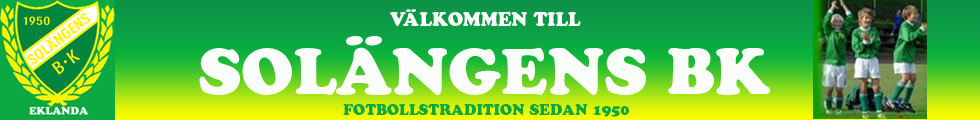 Solängen Café 2015Rutiner Stängning av caféDiska och plocka undanTorka borden både inne och ute och tänk på att plocka skräp även på uteplatsen!Sopa golvet! Töm papperskorgarna och ställ sopsäck invid entredörr. Räkna kassan och lägg dagens försäljning i kuvertet som sitter i den här pärmen. Lämna alltid 200:- i växelkassan! Skriv datum, summan och lägg kuvertet i kassaskrinet. Överlämning av nycklar från dag till dag sker i samråd med er åldersgrupps ansvarig.Överlämning av nyckel från vecka till vecka sköts av de ansvariga för resp. åldersgrupp. Kontakta kommande veckas ansvarig ang. detta.Glöm ej dra ur sladden till smörgåsjärnet, kaffebryggare,grill och se till att kaffebryggaren är avstängd!Ta in skyltar och stolar!Om det blir kaffebröd över vid kvällens slut, skall ni lägga det i kylen alt. frysen.Glöm ej att låsa när ni går!Lycka till med försäljningen!.